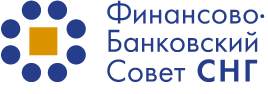 II Международный финансово-банковский форум государств-участников СНГ «Минские деловые встречи»26 – 29 октября 2016 г., Республика Беларусь, г. МинскГЕНЕРАЛЬНЫЙ СПОНСОРВключает:Присвоение статуса Генерального спонсора Форума;Проведение презентации Спонсора;Возможность выступления обсуждается дополнительноРазмещение логотипа Спонсора на различных видах носителей во время проведения рекламных и PR-кампаний, предшествующих проведению Форума;Размещение логотипа Спонсора на официальном сайте Форума среди логотипов других спонсоров;Размещение логотипа Спонсора в официальном каталоге с его описанием;Размещение полной цветной рекламы Спонсора в официальном каталоге Форума;Размещение логотипа Спонсора в программе Форума, на «странице благодарности» в официальном каталоге Форума;Размещение рекламного щита либо постера Спонсора в холе Форума (размеры и место размещения согласовываются с организатором);Размещение логотипа Спонсора на постерах Форума, размещенных в зале проведения Форума;Включение рекламных брошюр или каталога спонсора в комплект документов, выдаваемый участникам Форума;Участие 3-хпредставителей спонсора в качестве VIP – участников Форума;Участие 2-х представителей спонсора – пакет «Стандарт-базовый»Перелет 3-х представителей Спонсора бизнес-классом по маршруту Москва – Минск – Москва (либо иному маршруту по согласованию); Перелет 2-х представителей Спонсора эконом-классом по маршруту Москва – Минск – Москва (либо иному маршруту по согласованию);Размещение 3-х представителей Спонсора в номерах Luxe «Отеля»; Размещение 2-х представителя Спонсора в номерах Standard «Отеля»;Транспортное обслуживание.$100 000Данная цена не включает НДСНДС будет начислен при выставлении счетаИмя ___________________________   Подпись __________________________________   Дата _______________________II Международный финансово-банковский форум государств-участников СНГ «Минские деловые встречи»26 – 29 октября 2016 г., Республика Беларусь, г. МинскОФИЦИАЛЬНЫЙ СПОНСОРВключает:Присвоение статуса Официального спонсора Форума;Проведение презентации Спонсора;Возможность выступления обсуждается дополнительноРазмещение логотипа Спонсора на различных видах носителей во время проведения рекламных и PR-кампаний, предшествующих проведению Форума;Размещение логотипа Спонсора на официальном сайте Форума среди логотипов других спонсоров;Размещение логотипа Спонсора в официальном каталоге с его описанием;Размещение полной цветной рекламы Спонсора в официальном каталоге Форума;Размещение логотипа Спонсора в программе Форума, на «странице благодарности» в официальном каталоге Форума;Размещение рекламного щита либо постера Спонсора в холе Форума (размеры и место размещения согласовываются с организатором);Размещение логотипа Спонсора на постерах  Форума, размещенных в зале проведения Форума;Включение рекламных брошюр или каталога спонсора в комплект документов, выдаваемый участникам Форума;Участие 2-х представителейв качестве VIP – участников Форума;Участие 2-х представителей - пакет  «Стандарт - базовый» Перелет 2-х представителей Спонсора бизнес-классом по маршруту Москва – Минск – Москва (либо иному маршруту по согласованию); Перелет 2-х представителей Спонсора эконом - классом по маршруту Москва – Минск – Москва (либо иному маршруту по согласованию);Размещение 2-х представителей Спонсора в номерах Luxe «Отеля»; Размещение 2-х представителей Спонсора в номерах Standard «Отеля»;Транспортное обслуживание.$ 50 000Данная цена не включает НДСНДС будет начислен при выставлении счетаИмя ___________________________   Подпись __________________________________   Дата _______________________II Международный финансово-банковский форум государств-участников СНГ «Минские деловые встречи»26 – 29 октября 2016 г., Республика Беларусь, г. МинскСПОНСОРВключает:Указание компании как Спонсора Форума;Возможность выступления обсуждается дополнительноРазмещение логотипа Спонсора на официальном сайте Форума среди логотипов других спонсоров;Размещение логотипа Спонсора в официальном каталоге с его описанием;Размещение полной цветной рекламы Спонсора в официальном каталоге Форума;Размещение логотипа Спонсора в программе Форума, на «странице благодарности» в официальном каталоге Форума;Размещение рекламного щита либо постера Спонсора в холе Форума (размеры и место размещения согласовываются с организатором);Размещение логотипа Спонсора на постерах Форума, размещенных в зале проведения Форума;Включение рекламных брошюр или каталога спонсора в комплект документов, выдаваемый участникам Форума;Участие 3-х представителей Спонсора в качестве VIP – участников Форума;Перелет 2-х представителей Спонсора бизнес-классом по маршруту Москва – Минск – Москва (либо иному маршруту по согласованию); Перелет 1-ого представителя Спонсора эконом – классом по маршруту Москва – Минск – Москва (либо иному маршруту по согласованию);Размещение 2-х представителей Спонсора в номерах Luxe «Отеля»; Размещение 1-ого представителя Спонсора в номерах Standard «Отеля»;Транспортное обслуживание.$30 000 - $ 40 000Данная цена не включает НДСНДС будет начислен при выставлении счетаИмя ___________________________   Подпись __________________________________   Дата _______________________II Международный финансово-банковский форум государств-участников СНГ «Минские деловые встречи»26 – 29 октября 2016 г., Республика Беларусь, г. МинскСПОНСОР ПЛЕНАРНОГО ЗАСЕДАНИЯВключает:Указание компании как Спонсора Пленарного Заседания Форума;Возможность выступления  обсуждается  дополнительноРазмещение логотипа Спонсора на официальном сайте Форума среди логотипов других спонсоров;Размещение логотипа Спонсора в официальном каталоге с его описанием;Размещение полной цветной рекламы Спонсора в официальном каталоге Форума;Размещение логотипа Спонсора в программе Форума, на «странице благодарности» в официальном каталоге Форума;Размещение рекламного щита либо постера Спонсора в холе Форума (размеры и место размещения согласовываются с организатором);Размещение логотипа Спонсора на постерах Форума, размещенных в зале проведения Форума;Включение рекламных брошюр или каталога спонсора в комплект документов, выдаваемый участникам Форума;Участие 4-х представителей Спонсора в качестве участников Форума;Перелет 4-х представителей эконом – классом по маршруту Москва – Минск – Москва (либо иному маршруту по согласованию);Размещение 4-х представителей Спонсора в номерах Standard «Отеля»; Транспортное обслуживание.$ 30 000Данная цена не включает НДСНДС будет начислен при выставлении счетаИмя ___________________________   Подпись __________________________________   Дата _______________________II Международный финансово-банковский форум государств-участников СНГ «Минские деловые встречи»26 – 29 октября 2016 г., Республика Беларусь, г. МинскСпОНСОР РЕГИСТРАЦИИ ФОРУМАВключает:Указание компании как Спонсора Регистрации Форума;Размещение логотипа Спонсора на официальном сайте Конференции среди логотипов других спонсоров;Размещение логотипа Спонсора в официальном каталоге наряду с описанием компании;Размещение полной цветной рекламы Спонсора в официальном каталоге Форума;Размещение логотипа Спонсора в программе Форума, на «странице благодарности» в официальном каталоге Форума;Размещение рекламного щита Спонсора за стойкой регистрации или возле регистрации;Размещение логотипа Спонсорана постерах Форума, размещенных в зале проведения Форума;Распространения рекламных материалов, сувениров и других атрибутов Спонсора (предоставляется спонсором) со стойки регистрации каждому участнику Форума;Включение рекламных брошюр или каталога Спонсора в комплект документов, выдаваемый участникам Форума;Участие 1-гопредставителя Спонсора в работе Форума;Перелет 1-ого представителя Спонсора бизнес – классом по маршруту Москва – Минск – Москва (либо иному маршруту по согласованию);Размещение 1-ого представителя Спонсора в номерах Standard «Отеля»;Предоставление 1-ого дополнительного пригласительного билета на официальные вечерние приемы Форума;$10 000Данная цена не включает НДСНДС будет начислен при выставлении счета Имя ___________________________   Подпись __________________________________   Дата _______________________II Международный финансово-банковский форум государств-участников СНГ «Минские деловые встречи»26 – 29 октября 2016 г., Республика Беларусь, г. МинскСпОНСОР КАТАЛОГА ФорумаВключает:Указание компании как Спонсора Каталога Форума;Размещение логотипа Спонсора на официальном сайте Форума среди логотипов других спонсоров;Размещение логотипа Спонсора на обложке официального каталога Форума с указанием как Спонсора Каталога Форума;Размещение цветной рекламы Спонсора на первой внутренней обложке официального каталога Форума;Размещение логотипа Спонсора в нижнем углу каждой страницы официального каталога Форума;Размещение логотипа Спонсора в официальном каталоге наряду с описанием компании;Размещение полной цветной рекламы Спонсорав официальном каталоге Форума;Размещение логотипа Спонсора в программе Форума, на «странице благодарности» в официальном каталоге Форума;Размещение рекламного щита либо постера Спонсора в холе Форума (размеры и место размещения согласовываются с организатором);Размещение логотипа Спонсорана постерах Форума, размещенных в зале проведения Форума;Включение рекламных брошюр или каталога Спонсора в комплект документов, выдаваемый участникам;Участие 1-го представителя Спонсора в работе Форума;Перелет 1-го представителя Спонсора эконом – классом по маршруту Москва – Минск – Москва (либо иному маршруту по согласованию);Размещение 1-ого представителя Спонсора в номерах Standard «Отеля»;Предоставление 1-го дополнительного пригласительного билета на официальные вечерние приемы Форума.$7 000Данная цена не включает НДСНДС будет начислен при выставлении счета Имя ___________________________   Подпись ________________________________   Дата _______________________II Международный финансово-банковский форум государств-участников СНГ «Минские деловые встречи»26 – 29 октября 2016 г., Республика Беларусь, г. МинскСПОНСОР ГАЛА - ПРИЕМАВключает:Указание компании как Спонсора Гала -Приема Форума;Размещение логотипа Спонсора на официальном сайте Форума среди логотипов других спонсоров;Размещение логотипа Спонсора в официальном каталоге наряду с описанием компании;Размещение полной цветной рекламы Спонсорав официальном каталоге Форума;Размещение логотипа Спонсора в программах Форума, на «странице благодарности» в официальном каталоге Форума;Размещение логотипа Спонсора на постерах Форума, размещенных в зале проведения Форума;Размещение постера с указанием логотипа Спонсора приема на месте проведения официального вечернего приема Форума;Предоставление права выступления Спонсора с приветственной речью на Гала-приеме;Размещение логотипа спонсора на пригласительных билетах;Включение рекламных брошюр или каталога Спонсора в комплект документов, выдаваемый участникам;Участие 2-х представителей Спонсора в работе Форума;Перелет 2-х представителейСпонсора эконом – классом по маршруту Москва – Минск – Москва (либо иному маршруту по согласованию);Размещение 2-х представителейСпонсора в номерах Standard «Отеля»;Предоставление 2-х пригласительных билетов на официальные вечерние приемы Форума.$ 20 000Данная цена не включает НДСНДС будет начислен при выставлении счетаИмя ___________________________   Подпись __________________________________   Дата _______________________II Международный финансово-банковский форум государств-участников СНГ «Минские деловые встречи»26 – 29 октября 2016 г., Республика Беларусь, г. Минскспонсор кофе брейков –27.10.16 и 28.10.16Включает:Указание компании как Спонсора Кофе-Брейка Форума;Размещение логотипа Спонсора на официальном сайте Форума среди логотипов других спонсоров;Размещение логотипа Спонсора в официальном каталоге наряду с описанием компании;Размещение цветной рекламы Спонсора в официальном каталоге Форума;Размещение логотипа Спонсора в программе Форума, на «странице благодарности» в официальном каталоге Форума;Размещение постера с указанием логотипа Спонсора в зале проведения кофе-брейков Форума;Размещение логотипа Спонсора на постерах Форума, размещенных в зале проведения Форума;Включение рекламных брошюр или каталога Спонсора в комплект документов, выдаваемый участникам;Участие 1-ого представителя Спонсора в работе Форума;Перелет 1-ого представителя Спонсора эконом – классом по маршруту Москва – Минск – Москва (либо иному маршруту по согласованию);Размещение 1-ого представителя Спонсора в номерах Standard «Отеля»;Предоставление 1-ого пригласительного билета на официальные вечерние приемы Форума.$8 000Данная цена не включает НДСНДС будет начислен при выставлении счета Имя ___________________________   Подпись __________________________________  Дата _______________________II Международный финансово-банковский форум государств-участников СНГ «Минские деловые встречи»26 – 29 октября 2016г., Республика Беларусь, г. Минскспонсор обедов – 27.10.16 и 28.10.16Включает:Указание компании как  Спонсора Обеда Форума;Размещение логотипа Спонсора на официальном сайте Форума среди логотипов других спонсоров;Размещение логотипа Спонсора в официальном каталоге наряду с описанием компании;Размещение цветной рекламы Спонсора в официальном каталоге Форума;Размещение логотипа Спонсора в программе Форума, на «странице благодарности» в официальном каталоге Форума;Размещение постера с указанием логотипа Спонсора в зале проведения обеда Форума;Размещение логотипа Спонсора на постерах Форума, размещенных в зале проведения Форума;Включение рекламных брошюр или каталога Спонсора в комплект документов, выдаваемый участникам;Участие 2-х представителей Спонсора в работе Форума;Перелет 2-х представителей Спонсора эконом – классом по маршруту Москва – Минск – Москва (либо иному маршруту по согласованию);Размещение 2-х представителей Спонсора в номерах Standard «Отеля»;Предоставление 2-х пригласительных билетов на официальные вечерние приемыФорума.$15 000Данная цена не включает НДСНДС будет начислен при выставлении счета Имя ___________________________   Подпись _________________________________   Дата _______________________II Международный финансово-банковский форум государств-участников СНГ «Минские деловые встречи»26 – 29 октября 2016 г., Республика Беларусь, г. Минскспоснор информационных портфелей УЧАСТНИКОВВключает:Указание компании как Спонсора Информационных Портфелей Участников Форума;Размещение логотипа Спонсора на официальном сайте Форума среди логотипов других спонсоров;Размещение логотипа Спонсора в официальном каталоге наряду с описанием компании;Размещение цветной рекламы Спонсора в официальном каталоге Форума;Размещение логотипа Спонсора в программе Форума, на «странице благодарности» в официальном каталоге Форума;Размещение логотипа Спонсора на информационных портфелях участников Форума;Размещение логотипа Спонсора на постерах Форума, размещенных в зале проведения Форума;Включение рекламных брошюр или каталога Спонсора в комплект документов, выдаваемый участникам;Участие 1-ого представителя Спонсора в работе Форума;Перелет 1-ого представителя Спонсора эконом – классом по маршруту Москва – Минск – Москва (либо иному маршруту по согласованию);Размещение 1-ого представителя Спонсора в номерах Standard «Отеля»;Предоставление 2-х дополнительных пригласительных билетов на официальные вечерние приемы Форума.$7000Данная цена не включает НДСНДС будет начислен при выставлении счетаИмя ___________________________   Подпись _________________________________   Дата _______________________II Международный финансово-банковский форум государств-участников СНГ «Минские деловые встречи»26 – 29 октября 2016 г., Республика Беларусь, г. МинскСПОНСОРСТВО КОКТЕЙЛЯ ФОРУМА – 26.10.16Включает:Указание компании как Спонсора Коктейля Форума;Размещение логотипа Спонсора на официальном сайте Форума среди логотипов других спонсоров;Размещение логотипа Спонсора в официальном каталоге наряду с описанием компании;Размещение полной цветной рекламы Спонсора в официальном каталоге Форума;Размещение логотипа Спонсора в программе Форума, на «странице благодарности» в официальном каталоге Форума;Право выступить с приветственной речью на коктейле;Размещение логотипа Спонсора на постерах Форума, размещенных в зале проведения Форума;Размещение постера с указанием логотипа Спонсора на месте проведения коктейля Форума;Включение рекламных брошюр или каталога Спонсора в комплект документов, выдаваемый участникам;Участие 2-х представителей Спонсора в работе Форума;Перелет 2-х представителей Спонсора эконом – классом по маршруту Москва – Минск – Москва (либо иному маршруту по согласованию);Размещение 2-х представителей Спонсора в номерах Standard «Отеля»;Предоставление 2-х пригласительных билетов на коктейль Форума.$ 20 000Данная цена не включает НДСНДС будет начислен при выставлении счетаИмя ___________________________   Подпись __________________________________   Дата _______________________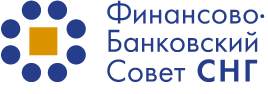 II Международный финансово-банковский форум государств-участников СНГ «Минские деловые встречи»26 -29 октября 2016 г., Республика Беларусь, г. МинскСпОНСОР специализированной сессииВключает:Указание компании как Спонсора Специализированной сессии Форума;Размещение логотипа Спонсора на официальном сайте Конференции среди логотипов других спонсоров;Размещение логотипа Спонсора в официальном каталоге наряду с описанием компании;Размещение полной цветной рекламы Спонсора в официальном каталоге Форума; Размещение логотипа Спонсора в программах Форума, на «странице благодарности» в официальном каталоге Форума;Размещение рекламного ролл-апа (предоставляется Спонсором) Спонсора в холле перед залом и/или в зале проведения сессии;Размещение логотипа Спонсора на постерах/электронных баннерах Форума, размещенных в зале проведения сессии;Распространения рекламных материалов, сувениров и других атрибутов Спонсора (предоставляется Спонсором) со стойки регистрации каждому участнику Форума; Включение рекламных брошюр или каталога Спонсора в комплект документов, выдаваемый участникам Форума;Участие 3-х представителей Спонсора в работе Форума;Предоставление возможности выступить с докладом на открытии Специализированной сессии;Перелет 3-х представителей Спонсора бизнес – классом по маршруту Москва – Минск – Москва  (либо иному маршруту по согласованию);Размещение 3-х представителей Спонсора в номерах «JuniorSuite» Отеля;Предоставление возможности 3-м представителям Спонсора участвовать в вечерних приемах, торжественной и культурной программах.$ 50 000	Данная цена не включает НДСНДС  будет начислен при выставлении счета Имя _____________________  Подпись ________________________    Дата _______________________За более подробной информацией обращайтесь по тел.: +7 495 621-95-69За более подробной информацией обращайтесь по тел.: +7 495 621-95-69За более подробной информацией обращайтесь по тел.: +7 495 621-95-69За более подробной информацией обращайтесь по тел.: +7 495 621-95-69За более подробной информацией обращайтесь по тел.: +7 495 621-95-69За более подробной информацией обращайтесь по тел.: +7 495 621-95-69За более подробной информацией обращайтесь по тел.: +7 495 621-95-69За более подробной информацией обращайтесь по тел.: +7 495 621-95-69